2019 WINTER QUARTERLY MEETING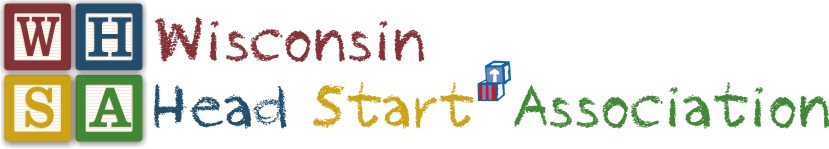 January 8-10, 2019The Osthoff Resort – Elkhart Lake, WI OVERVIEW AGENDATuesday: January 8, 2019Wednesday: January 9, 2019Thursday, January 10, 2019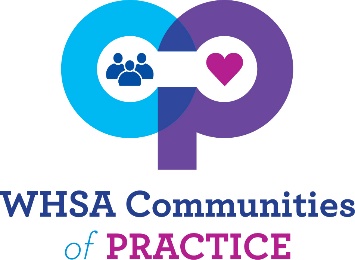 Education managers & specialists:  Winter, pre-conference & Spring call	Family Services: Fall, Spring & Winter callHealth & Wellness:  Winter & Fall CallEarly Head Start:  Winter, Spring, & Fall CallCoaches:  Fall, pre-conference & Spring callERSEA:  Fall, pre-conference & spring callInclusion & Disabilities: pre-conference, Spring, Fall callLeadership Development: Fall, Winter, & no callsHome Visiting/Mental Health- Spring, Winter callCompliance- Fall, Annual Conference, spring call Board of Director’s Meeting (Elkhart Lake Ballroom)12:00-5:00Lunch in RoomBoard of Director’s Meeting (Elkhart Lake Ballroom)12:00-5:00Lunch in RoomConference Steering Committee (Elkhart Lake Ballroom)5:30-7:30Dinner in RoomPLDWG (Villa Gottfried A)8:00 – 9:15 amFacilitator: TBDPLDWG (Villa Gottfried A)8:00 – 9:15 amFacilitator: TBDPLDWG (Villa Gottfried A)8:00 – 9:15 amFacilitator: TBDPLDWG (Villa Gottfried A)8:00 – 9:15 amFacilitator: TBDPLDWG (Villa Gottfried A)8:00 – 9:15 amFacilitator: TBDPLDWG (Villa Gottfried A)8:00 – 9:15 amFacilitator: TBDPLDWG (Villa Gottfried A)8:00 – 9:15 amFacilitator: TBDPLDWG (Villa Gottfried A)8:00 – 9:15 amFacilitator: TBDPLDWG (Villa Gottfried A)8:00 – 9:15 amFacilitator: TBDPLDWG (Villa Gottfried A)8:00 – 9:15 amFacilitator: TBDPLDWG (Villa Gottfried A)8:00 – 9:15 amFacilitator: TBDPLDWG (Villa Gottfried A)8:00 – 9:15 amFacilitator: TBDPLDWG (Villa Gottfried A)8:00 – 9:15 amFacilitator: TBDPLDWG (Villa Gottfried A)8:00 – 9:15 amFacilitator: TBDPLDWG (Villa Gottfried A)8:00 – 9:15 amFacilitator: TBDPLDWG (Villa Gottfried A)8:00 – 9:15 amFacilitator: TBDPLDWG (Villa Gottfried A)8:00 – 9:15 amFacilitator: TBDPLDWG (Villa Gottfried A)8:00 – 9:15 amFacilitator: TBDPLDWG (Villa Gottfried A)8:00 – 9:15 amFacilitator: TBDPLDWG (Villa Gottfried A)8:00 – 9:15 amFacilitator: TBDPLDWG (Villa Gottfried A)8:00 – 9:15 amFacilitator: TBDGeneral Assembly (Palm Garden A-B)9:30 - 11:30 amWelcome: Dr. Tim NolanKeynote Speakers:  Linda Langosch and LaNissa Trice – Office of Head Start TTATopic: “Staff Wellness through Mindfulness”General Assembly (Palm Garden A-B)9:30 - 11:30 amWelcome: Dr. Tim NolanKeynote Speakers:  Linda Langosch and LaNissa Trice – Office of Head Start TTATopic: “Staff Wellness through Mindfulness”General Assembly (Palm Garden A-B)9:30 - 11:30 amWelcome: Dr. Tim NolanKeynote Speakers:  Linda Langosch and LaNissa Trice – Office of Head Start TTATopic: “Staff Wellness through Mindfulness”General Assembly (Palm Garden A-B)9:30 - 11:30 amWelcome: Dr. Tim NolanKeynote Speakers:  Linda Langosch and LaNissa Trice – Office of Head Start TTATopic: “Staff Wellness through Mindfulness”General Assembly (Palm Garden A-B)9:30 - 11:30 amWelcome: Dr. Tim NolanKeynote Speakers:  Linda Langosch and LaNissa Trice – Office of Head Start TTATopic: “Staff Wellness through Mindfulness”General Assembly (Palm Garden A-B)9:30 - 11:30 amWelcome: Dr. Tim NolanKeynote Speakers:  Linda Langosch and LaNissa Trice – Office of Head Start TTATopic: “Staff Wellness through Mindfulness”General Assembly (Palm Garden A-B)9:30 - 11:30 amWelcome: Dr. Tim NolanKeynote Speakers:  Linda Langosch and LaNissa Trice – Office of Head Start TTATopic: “Staff Wellness through Mindfulness”General Assembly (Palm Garden A-B)9:30 - 11:30 amWelcome: Dr. Tim NolanKeynote Speakers:  Linda Langosch and LaNissa Trice – Office of Head Start TTATopic: “Staff Wellness through Mindfulness”General Assembly (Palm Garden A-B)9:30 - 11:30 amWelcome: Dr. Tim NolanKeynote Speakers:  Linda Langosch and LaNissa Trice – Office of Head Start TTATopic: “Staff Wellness through Mindfulness”General Assembly (Palm Garden A-B)9:30 - 11:30 amWelcome: Dr. Tim NolanKeynote Speakers:  Linda Langosch and LaNissa Trice – Office of Head Start TTATopic: “Staff Wellness through Mindfulness”General Assembly (Palm Garden A-B)9:30 - 11:30 amWelcome: Dr. Tim NolanKeynote Speakers:  Linda Langosch and LaNissa Trice – Office of Head Start TTATopic: “Staff Wellness through Mindfulness”General Assembly (Palm Garden A-B)9:30 - 11:30 amWelcome: Dr. Tim NolanKeynote Speakers:  Linda Langosch and LaNissa Trice – Office of Head Start TTATopic: “Staff Wellness through Mindfulness”General Assembly (Palm Garden A-B)9:30 - 11:30 amWelcome: Dr. Tim NolanKeynote Speakers:  Linda Langosch and LaNissa Trice – Office of Head Start TTATopic: “Staff Wellness through Mindfulness”General Assembly (Palm Garden A-B)9:30 - 11:30 amWelcome: Dr. Tim NolanKeynote Speakers:  Linda Langosch and LaNissa Trice – Office of Head Start TTATopic: “Staff Wellness through Mindfulness”General Assembly (Palm Garden A-B)9:30 - 11:30 amWelcome: Dr. Tim NolanKeynote Speakers:  Linda Langosch and LaNissa Trice – Office of Head Start TTATopic: “Staff Wellness through Mindfulness”General Assembly (Palm Garden A-B)9:30 - 11:30 amWelcome: Dr. Tim NolanKeynote Speakers:  Linda Langosch and LaNissa Trice – Office of Head Start TTATopic: “Staff Wellness through Mindfulness”General Assembly (Palm Garden A-B)9:30 - 11:30 amWelcome: Dr. Tim NolanKeynote Speakers:  Linda Langosch and LaNissa Trice – Office of Head Start TTATopic: “Staff Wellness through Mindfulness”General Assembly (Palm Garden A-B)9:30 - 11:30 amWelcome: Dr. Tim NolanKeynote Speakers:  Linda Langosch and LaNissa Trice – Office of Head Start TTATopic: “Staff Wellness through Mindfulness”General Assembly (Palm Garden A-B)9:30 - 11:30 amWelcome: Dr. Tim NolanKeynote Speakers:  Linda Langosch and LaNissa Trice – Office of Head Start TTATopic: “Staff Wellness through Mindfulness”General Assembly (Palm Garden A-B)9:30 - 11:30 amWelcome: Dr. Tim NolanKeynote Speakers:  Linda Langosch and LaNissa Trice – Office of Head Start TTATopic: “Staff Wellness through Mindfulness”General Assembly (Palm Garden A-B)9:30 - 11:30 amWelcome: Dr. Tim NolanKeynote Speakers:  Linda Langosch and LaNissa Trice – Office of Head Start TTATopic: “Staff Wellness through Mindfulness”General Assembly (Palm Garden A-B)9:30 - 11:30 amWelcome: Dr. Tim NolanKeynote Speakers:  Linda Langosch and LaNissa Trice – Office of Head Start TTATopic: “Staff Wellness through Mindfulness”General Assembly (Palm Garden A-B)9:30 - 11:30 amWelcome: Dr. Tim NolanKeynote Speakers:  Linda Langosch and LaNissa Trice – Office of Head Start TTATopic: “Staff Wellness through Mindfulness”General Assembly (Palm Garden A-B)9:30 - 11:30 amWelcome: Dr. Tim NolanKeynote Speakers:  Linda Langosch and LaNissa Trice – Office of Head Start TTATopic: “Staff Wellness through Mindfulness”General Assembly (Palm Garden A-B)9:30 - 11:30 amWelcome: Dr. Tim NolanKeynote Speakers:  Linda Langosch and LaNissa Trice – Office of Head Start TTATopic: “Staff Wellness through Mindfulness”General Assembly (Palm Garden A-B)9:30 - 11:30 amWelcome: Dr. Tim NolanKeynote Speakers:  Linda Langosch and LaNissa Trice – Office of Head Start TTATopic: “Staff Wellness through Mindfulness”General Assembly (Palm Garden A-B)9:30 - 11:30 amWelcome: Dr. Tim NolanKeynote Speakers:  Linda Langosch and LaNissa Trice – Office of Head Start TTATopic: “Staff Wellness through Mindfulness”General Assembly (Palm Garden A-B)9:30 - 11:30 amWelcome: Dr. Tim NolanKeynote Speakers:  Linda Langosch and LaNissa Trice – Office of Head Start TTATopic: “Staff Wellness through Mindfulness”General Assembly (Palm Garden A-B)9:30 - 11:30 amWelcome: Dr. Tim NolanKeynote Speakers:  Linda Langosch and LaNissa Trice – Office of Head Start TTATopic: “Staff Wellness through Mindfulness”General Assembly (Palm Garden A-B)9:30 - 11:30 amWelcome: Dr. Tim NolanKeynote Speakers:  Linda Langosch and LaNissa Trice – Office of Head Start TTATopic: “Staff Wellness through Mindfulness”General Assembly (Palm Garden A-B)9:30 - 11:30 amWelcome: Dr. Tim NolanKeynote Speakers:  Linda Langosch and LaNissa Trice – Office of Head Start TTATopic: “Staff Wellness through Mindfulness”General Assembly (Palm Garden A-B)9:30 - 11:30 amWelcome: Dr. Tim NolanKeynote Speakers:  Linda Langosch and LaNissa Trice – Office of Head Start TTATopic: “Staff Wellness through Mindfulness”General Assembly (Palm Garden A-B)9:30 - 11:30 amWelcome: Dr. Tim NolanKeynote Speakers:  Linda Langosch and LaNissa Trice – Office of Head Start TTATopic: “Staff Wellness through Mindfulness”General Assembly (Palm Garden A-B)9:30 - 11:30 amWelcome: Dr. Tim NolanKeynote Speakers:  Linda Langosch and LaNissa Trice – Office of Head Start TTATopic: “Staff Wellness through Mindfulness”General Assembly (Palm Garden A-B)9:30 - 11:30 amWelcome: Dr. Tim NolanKeynote Speakers:  Linda Langosch and LaNissa Trice – Office of Head Start TTATopic: “Staff Wellness through Mindfulness”WHSA Luncheon (Palm Garden A-B)11:45 - 12:45 pmEvent Highlights: Parent Affiliate “POP” Scholarship RaffleWHSA Luncheon (Palm Garden A-B)11:45 - 12:45 pmEvent Highlights: Parent Affiliate “POP” Scholarship RaffleWHSA Luncheon (Palm Garden A-B)11:45 - 12:45 pmEvent Highlights: Parent Affiliate “POP” Scholarship RaffleWHSA Luncheon (Palm Garden A-B)11:45 - 12:45 pmEvent Highlights: Parent Affiliate “POP” Scholarship RaffleWHSA Luncheon (Palm Garden A-B)11:45 - 12:45 pmEvent Highlights: Parent Affiliate “POP” Scholarship RaffleWHSA Luncheon (Palm Garden A-B)11:45 - 12:45 pmEvent Highlights: Parent Affiliate “POP” Scholarship RaffleWHSA Luncheon (Palm Garden A-B)11:45 - 12:45 pmEvent Highlights: Parent Affiliate “POP” Scholarship RaffleWHSA Luncheon (Palm Garden A-B)11:45 - 12:45 pmEvent Highlights: Parent Affiliate “POP” Scholarship RaffleWHSA Luncheon (Palm Garden A-B)11:45 - 12:45 pmEvent Highlights: Parent Affiliate “POP” Scholarship RaffleWHSA Luncheon (Palm Garden A-B)11:45 - 12:45 pmEvent Highlights: Parent Affiliate “POP” Scholarship RaffleWHSA Luncheon (Palm Garden A-B)11:45 - 12:45 pmEvent Highlights: Parent Affiliate “POP” Scholarship RaffleWHSA Luncheon (Palm Garden A-B)11:45 - 12:45 pmEvent Highlights: Parent Affiliate “POP” Scholarship RaffleWHSA Luncheon (Palm Garden A-B)11:45 - 12:45 pmEvent Highlights: Parent Affiliate “POP” Scholarship RaffleWHSA Luncheon (Palm Garden A-B)11:45 - 12:45 pmEvent Highlights: Parent Affiliate “POP” Scholarship RaffleWHSA Luncheon (Palm Garden A-B)11:45 - 12:45 pmEvent Highlights: Parent Affiliate “POP” Scholarship RaffleWHSA Luncheon (Palm Garden A-B)11:45 - 12:45 pmEvent Highlights: Parent Affiliate “POP” Scholarship RaffleWHSA Luncheon (Palm Garden A-B)11:45 - 12:45 pmEvent Highlights: Parent Affiliate “POP” Scholarship RaffleWHSA Luncheon (Palm Garden A-B)11:45 - 12:45 pmEvent Highlights: Parent Affiliate “POP” Scholarship RaffleWHSA Luncheon (Palm Garden A-B)11:45 - 12:45 pmEvent Highlights: Parent Affiliate “POP” Scholarship RaffleWHSA Luncheon (Palm Garden A-B)11:45 - 12:45 pmEvent Highlights: Parent Affiliate “POP” Scholarship RaffleWHSA Luncheon (Palm Garden A-B)11:45 - 12:45 pmEvent Highlights: Parent Affiliate “POP” Scholarship RaffleCommunity of Practice: EHS(Palm Garden D)1:00 – 4:00 pmFacilitator: Lillian Mallinson & Linda LangoshCommunity of Practice:Health & Wellness(Palm Garden E)1:00 – 4:00 pmFacilitator: Michelle Genthe, Joni Thoresen & LaNissa TriceCommunity of Practice: Education Managers & Specialists(Palm Garden F)1:00 – 4:00 pmFacilitator: Angel StoddardCommunity of Practice: Leadership(Villa Gottfried B)1:00 – 4:00 pmFacilitator: Yolanda Winfrey Parent Affiliate Special Session: “Beginning a Fatherhood Initiative”(Villa Gottfried Parlor)1:00 – 4:00 pmPresenter: Erick WilliamsDirector Affiliate & Head Start State Collaboration Meeting(Villa Gottfried A)1:00 – 4:00 pmFacilitator: Hillary Gunther & Jennie Mauer(Call-in equipped)Community of Practice: EHS(Palm Garden D)1:00 – 4:00 pmFacilitator: Lillian Mallinson & Linda LangoshCommunity of Practice:Health & Wellness(Palm Garden E)1:00 – 4:00 pmFacilitator: Michelle Genthe, Joni Thoresen & LaNissa TriceCommunity of Practice: Education Managers & Specialists(Palm Garden F)1:00 – 4:00 pmFacilitator: Angel StoddardCommunity of Practice: Leadership(Villa Gottfried B)1:00 – 4:00 pmFacilitator: Yolanda Winfrey Parent Affiliate Special Session: “Beginning a Fatherhood Initiative”(Villa Gottfried Parlor)1:00 – 4:00 pmPresenter: Erick WilliamsDirector Affiliate & Head Start State Collaboration Meeting(Villa Gottfried A)1:00 – 4:00 pmFacilitator: Hillary Gunther & Jennie Mauer(Call-in equipped)Community of Practice: EHS(Palm Garden D)1:00 – 4:00 pmFacilitator: Lillian Mallinson & Linda LangoshCommunity of Practice:Health & Wellness(Palm Garden E)1:00 – 4:00 pmFacilitator: Michelle Genthe, Joni Thoresen & LaNissa TriceCommunity of Practice: Education Managers & Specialists(Palm Garden F)1:00 – 4:00 pmFacilitator: Angel StoddardCommunity of Practice: Leadership(Villa Gottfried B)1:00 – 4:00 pmFacilitator: Yolanda Winfrey Parent Affiliate Special Session: “Beginning a Fatherhood Initiative”(Villa Gottfried Parlor)1:00 – 4:00 pmPresenter: Erick WilliamsDirector Affiliate & Head Start State Collaboration Meeting(Villa Gottfried A)1:00 – 4:00 pmFacilitator: Hillary Gunther & Jennie Mauer(Call-in equipped)Community of Practice: EHS(Palm Garden D)1:00 – 4:00 pmFacilitator: Lillian Mallinson & Linda LangoshCommunity of Practice:Health & Wellness(Palm Garden E)1:00 – 4:00 pmFacilitator: Michelle Genthe, Joni Thoresen & LaNissa TriceCommunity of Practice: Education Managers & Specialists(Palm Garden F)1:00 – 4:00 pmFacilitator: Angel StoddardCommunity of Practice: Leadership(Villa Gottfried B)1:00 – 4:00 pmFacilitator: Yolanda Winfrey Parent Affiliate Special Session: “Beginning a Fatherhood Initiative”(Villa Gottfried Parlor)1:00 – 4:00 pmPresenter: Erick WilliamsDirector Affiliate & Head Start State Collaboration Meeting(Villa Gottfried A)1:00 – 4:00 pmFacilitator: Hillary Gunther & Jennie Mauer(Call-in equipped)Community of Practice: EHS(Palm Garden D)1:00 – 4:00 pmFacilitator: Lillian Mallinson & Linda LangoshCommunity of Practice:Health & Wellness(Palm Garden E)1:00 – 4:00 pmFacilitator: Michelle Genthe, Joni Thoresen & LaNissa TriceCommunity of Practice: Education Managers & Specialists(Palm Garden F)1:00 – 4:00 pmFacilitator: Angel StoddardCommunity of Practice: Leadership(Villa Gottfried B)1:00 – 4:00 pmFacilitator: Yolanda Winfrey Parent Affiliate Special Session: “Beginning a Fatherhood Initiative”(Villa Gottfried Parlor)1:00 – 4:00 pmPresenter: Erick WilliamsDirector Affiliate & Head Start State Collaboration Meeting(Villa Gottfried A)1:00 – 4:00 pmFacilitator: Hillary Gunther & Jennie Mauer(Call-in equipped)Community of Practice: EHS(Palm Garden D)1:00 – 4:00 pmFacilitator: Lillian Mallinson & Linda LangoshCommunity of Practice:Health & Wellness(Palm Garden E)1:00 – 4:00 pmFacilitator: Michelle Genthe, Joni Thoresen & LaNissa TriceCommunity of Practice: Education Managers & Specialists(Palm Garden F)1:00 – 4:00 pmFacilitator: Angel StoddardCommunity of Practice: Leadership(Villa Gottfried B)1:00 – 4:00 pmFacilitator: Yolanda Winfrey Parent Affiliate Special Session: “Beginning a Fatherhood Initiative”(Villa Gottfried Parlor)1:00 – 4:00 pmPresenter: Erick WilliamsDirector Affiliate & Head Start State Collaboration Meeting(Villa Gottfried A)1:00 – 4:00 pmFacilitator: Hillary Gunther & Jennie Mauer(Call-in equipped)Community of Practice: EHS(Palm Garden D)1:00 – 4:00 pmFacilitator: Lillian Mallinson & Linda LangoshCommunity of Practice:Health & Wellness(Palm Garden E)1:00 – 4:00 pmFacilitator: Michelle Genthe, Joni Thoresen & LaNissa TriceCommunity of Practice: Education Managers & Specialists(Palm Garden F)1:00 – 4:00 pmFacilitator: Angel StoddardCommunity of Practice: Leadership(Villa Gottfried B)1:00 – 4:00 pmFacilitator: Yolanda Winfrey Parent Affiliate Special Session: “Beginning a Fatherhood Initiative”(Villa Gottfried Parlor)1:00 – 4:00 pmPresenter: Erick WilliamsDirector Affiliate & Head Start State Collaboration Meeting(Villa Gottfried A)1:00 – 4:00 pmFacilitator: Hillary Gunther & Jennie Mauer(Call-in equipped)Strategic Work, Committees, Taskforce & Tapas (Palm Garden A-B)By-Laws, Parent Voices, Workforce, Professional Development, etc.4:00 – 5:00 pmLight appetizers included. Everyone Welcome!Strategic Work, Committees, Taskforce & Tapas (Palm Garden A-B)By-Laws, Parent Voices, Workforce, Professional Development, etc.4:00 – 5:00 pmLight appetizers included. Everyone Welcome!Strategic Work, Committees, Taskforce & Tapas (Palm Garden A-B)By-Laws, Parent Voices, Workforce, Professional Development, etc.4:00 – 5:00 pmLight appetizers included. Everyone Welcome!Strategic Work, Committees, Taskforce & Tapas (Palm Garden A-B)By-Laws, Parent Voices, Workforce, Professional Development, etc.4:00 – 5:00 pmLight appetizers included. Everyone Welcome!Strategic Work, Committees, Taskforce & Tapas (Palm Garden A-B)By-Laws, Parent Voices, Workforce, Professional Development, etc.4:00 – 5:00 pmLight appetizers included. Everyone Welcome!Strategic Work, Committees, Taskforce & Tapas (Palm Garden A-B)By-Laws, Parent Voices, Workforce, Professional Development, etc.4:00 – 5:00 pmLight appetizers included. Everyone Welcome!Strategic Work, Committees, Taskforce & Tapas (Palm Garden A-B)By-Laws, Parent Voices, Workforce, Professional Development, etc.4:00 – 5:00 pmLight appetizers included. Everyone Welcome!New Member Orientation (Villa Gottfried A)5:00 – 6:00 pmFacilitator: Jen Bailey & Dr. Tim NolanNew Member Orientation (Villa Gottfried A)5:00 – 6:00 pmFacilitator: Jen Bailey & Dr. Tim NolanNew Member Orientation (Villa Gottfried A)5:00 – 6:00 pmFacilitator: Jen Bailey & Dr. Tim NolanNew Member Orientation (Villa Gottfried A)5:00 – 6:00 pmFacilitator: Jen Bailey & Dr. Tim NolanNew Member Orientation (Villa Gottfried A)5:00 – 6:00 pmFacilitator: Jen Bailey & Dr. Tim NolanNew Member Orientation (Villa Gottfried A)5:00 – 6:00 pmFacilitator: Jen Bailey & Dr. Tim NolanNew Member Orientation (Villa Gottfried A)5:00 – 6:00 pmFacilitator: Jen Bailey & Dr. Tim NolanHot Breakfast Buffet Palm Garden A-B)7:30 – 8:30 amHot Breakfast Buffet Palm Garden A-B)7:30 – 8:30 amHot Breakfast Buffet Palm Garden A-B)7:30 – 8:30 amHot Breakfast Buffet Palm Garden A-B)7:30 – 8:30 amCommunity Relations/Advocacy (Villa Gottfried B)7:30 – 8:30 amFacilitators: Dr. Tim Nolan & Carol JackominoCommunity Relations/Advocacy (Villa Gottfried B)7:30 – 8:30 amFacilitators: Dr. Tim Nolan & Carol JackominoCommunity Relations/Advocacy (Villa Gottfried B)7:30 – 8:30 amFacilitators: Dr. Tim Nolan & Carol JackominoHot Breakfast Buffet Palm Garden A-B)7:30 – 8:30 amHot Breakfast Buffet Palm Garden A-B)7:30 – 8:30 amHot Breakfast Buffet Palm Garden A-B)7:30 – 8:30 amHot Breakfast Buffet Palm Garden A-B)7:30 – 8:30 amCommunity Relations/Advocacy (Villa Gottfried B)7:30 – 8:30 amFacilitators: Dr. Tim Nolan & Carol JackominoCommunity Relations/Advocacy (Villa Gottfried B)7:30 – 8:30 amFacilitators: Dr. Tim Nolan & Carol JackominoCommunity Relations/Advocacy (Villa Gottfried B)7:30 – 8:30 amFacilitators: Dr. Tim Nolan & Carol JackominoDirector Affiliate(Villa Gottfried B)8:30-11:30 amAffiliate President: Hillary Gunther(Call-in equipped)Staff Affiliate(Villa Gottfried A)8:30-11:30 amAffiliate President: Jessica NemecekParent Affiliate(Palm Garden F)8:30-11:30 amAffiliate President: Falcen WhitstonCommunity of Practice: EHS(Palm Garden D)8:30-11:30 amFacilitator: Lillian Mallinson & Linda LangoshCommunity of Practice: EHS(Palm Garden D)8:30-11:30 amFacilitator: Lillian Mallinson & Linda LangoshCommunity of Practice: Health & Wellness(Palm Garden E)8:30-11:30 amFacilitator: Michelle Genthe, Joni Thoresen & LaNissa TriceCommunity of Practice: Education Managers & Specialists(Grand Libelle F)8:30-11:30 amFacilitator: Angel StoddardDirector Affiliate(Villa Gottfried B)8:30-11:30 amAffiliate President: Hillary Gunther(Call-in equipped)Staff Affiliate(Villa Gottfried A)8:30-11:30 amAffiliate President: Jessica NemecekParent Affiliate(Palm Garden F)8:30-11:30 amAffiliate President: Falcen WhitstonCommunity of Practice: EHS(Palm Garden D)8:30-11:30 amFacilitator: Lillian Mallinson & Linda LangoshCommunity of Practice: EHS(Palm Garden D)8:30-11:30 amFacilitator: Lillian Mallinson & Linda LangoshCommunity of Practice: Health & Wellness(Palm Garden E)8:30-11:30 amFacilitator: Michelle Genthe, Joni Thoresen & LaNissa TriceCommunity of Practice: Education Managers & Specialists(Grand Libelle F)8:30-11:30 amFacilitator: Angel StoddardDirector Affiliate(Villa Gottfried B)8:30-11:30 amAffiliate President: Hillary Gunther(Call-in equipped)Staff Affiliate(Villa Gottfried A)8:30-11:30 amAffiliate President: Jessica NemecekParent Affiliate(Palm Garden F)8:30-11:30 amAffiliate President: Falcen WhitstonCommunity of Practice: EHS(Palm Garden D)8:30-11:30 amFacilitator: Lillian Mallinson & Linda LangoshCommunity of Practice: EHS(Palm Garden D)8:30-11:30 amFacilitator: Lillian Mallinson & Linda LangoshCommunity of Practice: Health & Wellness(Palm Garden E)8:30-11:30 amFacilitator: Michelle Genthe, Joni Thoresen & LaNissa TriceCommunity of Practice: Education Managers & Specialists(Grand Libelle F)8:30-11:30 amFacilitator: Angel StoddardGeneral Assembly - Committee Report Out Session (Palm Garden A-B)11:35 – NoonFacilitator: Dr. Tim NolanGeneral Assembly - Committee Report Out Session (Palm Garden A-B)11:35 – NoonFacilitator: Dr. Tim NolanGeneral Assembly - Committee Report Out Session (Palm Garden A-B)11:35 – NoonFacilitator: Dr. Tim NolanGeneral Assembly - Committee Report Out Session (Palm Garden A-B)11:35 – NoonFacilitator: Dr. Tim NolanGeneral Assembly - Committee Report Out Session (Palm Garden A-B)11:35 – NoonFacilitator: Dr. Tim NolanGeneral Assembly - Committee Report Out Session (Palm Garden A-B)11:35 – NoonFacilitator: Dr. Tim NolanGeneral Assembly - Committee Report Out Session (Palm Garden A-B)11:35 – NoonFacilitator: Dr. Tim NolanBoard of Directors (Villa Gottfried B)12:15 - 1:30 pmBoard President: Dr. Tim NolanBoard of Directors (Villa Gottfried B)12:15 - 1:30 pmBoard President: Dr. Tim NolanBoard of Directors (Villa Gottfried B)12:15 - 1:30 pmBoard President: Dr. Tim NolanBoard of Directors (Villa Gottfried B)12:15 - 1:30 pmBoard President: Dr. Tim NolanBoard of Directors (Villa Gottfried B)12:15 - 1:30 pmBoard President: Dr. Tim NolanBoard of Directors (Villa Gottfried B)12:15 - 1:30 pmBoard President: Dr. Tim NolanBoard of Directors (Villa Gottfried B)12:15 - 1:30 pmBoard President: Dr. Tim NolanBoard of Directors (Villa Gottfried B)12:15 - 1:30 pmBoard President: Dr. Tim NolanBoard of Directors (Villa Gottfried B)12:15 - 1:30 pmBoard President: Dr. Tim NolanBoard of Directors (Villa Gottfried B)12:15 - 1:30 pmBoard President: Dr. Tim NolanBoard of Directors (Villa Gottfried B)12:15 - 1:30 pmBoard President: Dr. Tim NolanBoard of Directors (Villa Gottfried B)12:15 - 1:30 pmBoard President: Dr. Tim NolanBoard of Directors (Villa Gottfried B)12:15 - 1:30 pmBoard President: Dr. Tim NolanBoard of Directors (Villa Gottfried B)12:15 - 1:30 pmBoard President: Dr. Tim NolanBoard of Directors (Villa Gottfried B)12:15 - 1:30 pmBoard President: Dr. Tim NolanBoard of Directors (Villa Gottfried B)12:15 - 1:30 pmBoard President: Dr. Tim NolanBoard of Directors (Villa Gottfried B)12:15 - 1:30 pmBoard President: Dr. Tim NolanBoard of Directors (Villa Gottfried B)12:15 - 1:30 pmBoard President: Dr. Tim NolanBoard of Directors (Villa Gottfried B)12:15 - 1:30 pmBoard President: Dr. Tim NolanBoard of Directors (Villa Gottfried B)12:15 - 1:30 pmBoard President: Dr. Tim NolanBoard of Directors (Villa Gottfried B)12:15 - 1:30 pmBoard President: Dr. Tim NolanCommunity of PracticeFacilitator Meeting DatesHealth & WellnessMichelle Genthe (Rock-Walworth) Joni Thoresen (sheyboygan)LaNissa Trice -supportedFall Regional Conference, Fall Call (11/13/18 from 12-1pm), Winter QuarterlyEarly Head StartLillian Mallinson (STG) Linda Langosh –supported Winter & Spring Quarterly,   Fall CallERSEARachel Smola (Cap Services), Karen Zdroik(cap Services), Joan Keeler-Pellman (Family forum)Fall Quarterly, Annual Pre-Conf,Spring Call, Inclusion/DisabilitiesMichelle Ogerek (CESA 1)  Annual Conf, Spring Quarterly, Fall callLeadership DevelopmentYolanda Winfrey (National Centers for Learning Excellence)Fall & Winter Quarterlies- Parents, staff and WHSA BoardFamily ServicesDonna Morris Fall Quarterly, Spring Quarterly,Winter callEducation managers & specialistsAngel StoddardWinter Quarterly, Annual Pre-conf Spring CallCoachesAnn Steffen (STG)Fall Quarterly, Annual Pre-conf,Spring Call Home VisitingStaci Sontoski & Bonnie Phernetton (UWM) Spring Quarterly, Winter CallComplianceMonica BrooksFall, annual conference, Spring call